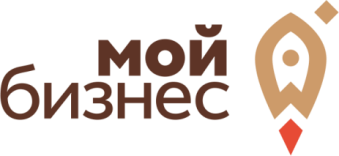 Центр поддержки предпринимательства«МОЙ- БИЗНЕС» Волгоградской областиПриглашает Вас принять участие в бесплатном тренинге «БИЗНЕС ПО ФРАНШИЗЕ» в рамках программ обучения АО «Корпорация «МСП» К участию приглашаются действующие и начинающие предприниматели, входящие в реестр субъектов МСП Волгоградской области!Начало обучения с 19-00 часов 23.09.2020 (в онлайн режиме)Цель обучения по данному тренингу: расширение знаний в области франчайзинга, практическое руководство по созданию франшизы.По завершению тренинга вы получите навыки и знания:•информацию об основных терминах во франчайзинге;•представление об основных преимуществах создания и продажи франшиз;•знания по юридическому сопровождению и информированию о рисках и         особенностях договора по франчайзингу;•знания по детальному разбору того, что должно входить во франчайзинговый пакет;•пошаговую инструкцию по созданию собственной франшизы;•информирование о способах продвижения франшизы на рынок. Для участия в тренинге необходимо направить нижеуказанную заполненную форму заявки на электронный адрес: rcdo-obrazovanie@bk.ru или обратиться по телефону: 52-77-97 до 22.09.2020года, тогда мы Вам ответом отправим                    приложение, через которое будет осуществляться обучение.Для участников конференции юридических лиц и индивидуальных предпринимателей.Для участников конференции физических лиц и самозанятых:№ п/пНаименование юридического лица или фамилия, имя и отчество (если имеется) индивидуального предпринимателяИННОКВЭДКонтактные данныеЭлектронная почтаМесто регистрации юридического лица (Муниципальное образование / городской округ)Место проведения мероприятия Формат мероприятияТема мероприятия № п/пФИОПол Дата рождения Контактный телефон
(в формате: 
+7 (000) 000-00-00)Электронная почта 
(в формате: mail@mail.ru)  Целевая группа (действующие предприниматели, школьникилица в возрасте до 30 лет, в том числе студенты, женщинывоеннослужащие, уволенные в запас, лица старше 45 летбезработные, инаяНаименование мероприятияТекущий статус (самозанятый/физ. лицо)